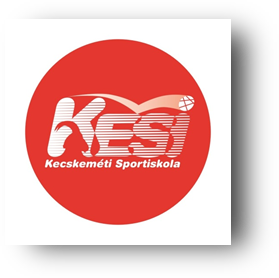 6000 KECSKEMÉT, IZSÁKI ÚT 1. Tel.:76/500-320 Fax: 76/504-394KESI KÉZILABDA TÁBORJELENTKEZÉSI LAPA tábor ideje: 2021. június 28 - június 30. Helyszíne: Messzi István Sportcsarnok (6000 Kecskemét, OIimpia u. 1/a.)Név:………………………….……….………………………………….Születési hely, idő:…..…………...…………………………………….Lakcím:….………...……………………………………………………..TAJ szám:..…………………………………………………..................Szülő neve:…………...……...………………………………………….Szülő telefonszáma:…………………...……………………………….Szülő emailcíme:……………….……………………………………….Fontos információ a gyermekről:/Allergia, ételallergia, stb./……………………………………………………………………………………………………………………………………………………………………………………………………………………A tábor feltételeit elfogadom, 2021. június 25-ig a részvételi díjat 100 %-ban befizetem.Kecskemét, 2021. ……………………………	……………………………………………	A gyermek aláírása	……………………………………………	A szülő, gondviselő aláírásaKESI KÉZILABDA TÁBORSzülői nyilatkozatÉn mint …………………...…………………… mint …………………………………….gyermek szülője, gondviselője, lakcím ……………………………………………………………………… nyilatkozom, hogy a feltüntetett adatok a valóságnak mindenben megfelelnek.Tudomásul veszem az alábbiakat:A gyermek jelentkezéséhez az alábbiak szükségesek:helyesen kitöltött jelentkezési lap,aláírt szülői nyilatkozat,a táborozás teljes összegének befizetése.A tábor részvételi díja: 15.000 Ft, Testvérkedvezmény esetén 13.000. Ft/főBefizetés: Átutalással a Kecskeméti Junior Sport Nonprofit Kft. bankszámlaszámára: Raiffeisen Bank 12076903-00143519-01400000. /Közlemény rovatban a gyermek neve és a KEZI szó szerepeljen./Megfelelőt aláhúzni:Számlát nem kérek	Számlát kérek Számlázási adatok: ………………………………………………………………………..Jelentkezési lap visszaküldése a következő e-mail címre: kezilabda@juniorsportkft.huA gyermek egészségesnek minősül, semmilyen egészségkárosodása, betegsége nincs.Mindenki saját felelősségére vesz részt a sporttáborban. A jelentkező saját felelősségére vesz részt ezen a táborozáson, semmilyen kártérítési felelősséggel a szervezők felé nem fordul az előre nem látható egészségügyi problémái miatt.Kecskemét, 2021. ……………………………	……………………………………………	A szülő, gondviselő aláírásaTörvényes képviselő nyilatkozata(12/1991. (V. 18.) NM rendelet 2. sz. melléklete alapján)Nyilatkozom arról, hogy gyermekemen (gyermek neve:………………….……………………., születési dátuma:……………………………..……, lakcíme:...…………………………………., édesanyjának neve:…………………..……………..) nem észlelhetőek az alábbi tünetek:	Láz,	Torokfájás,	Hányás,	Hasmenés,	Bőrkiütés,	Sárgaság,	Egyéb súlyosabb bőrelváltozás, bőrgennyedés,Váladékozó szembetegség, gennyes fül - és orrfolyás, továbbá a gyermekem tetű - és rühmentes.A törvényes képviselő adatai: Név:………………………….……….………………………………….. Lakcím:…..…………...…………………………………………………. Telefonszám:….………...……………………………………………… Kecskemét, 2021. ……………………………	……………………………………………	Törvényes képviselő aláírásaTörvényes képviselő (szülő) nyilatkozataAlulírott………………………………………..,……………………………………………….szám alatti lakos, a sportrendezvényekkel és sportedzésekkel kapcsolatos intézkedésről szóló 170/2021. (IV. 30.) Korm. rendeletre tekintettel, annak érdekében, hogy a Kecskeméti Junior Sport Nonprofit Kft. (székhelye: 6000 Kecskemét, Izsáki út 1.; képviseli: Ivkovicné Béres Tímea; adóigazgatási azonosító száma:	26338958-2-03; cégjegyzékszáma: 03  09  131712; a továbbiakban: Társaság) a kézilabda tábor megtartását kivitelezni tudja, jelen dokumentum aláírásával nyilatkozom, hogy ………………………..név gyermekemen (születési dátuma:…………………)a.) nem járt az elmúlt két hétben külföldön, ésb.) nem észlelhetőek rajta az alábbi tünetek:lázfáradékonyság és gyengeséglégzési nehézségeklégszomjszáraz köhögéshasmenésízlelés, szaglás elvesztése.Jelen nyilatkozat aláírásával engedélyezem, hogy ezen a héten a gyermekem részt vegyen a Társaság által megtartott kézilabda táborban, valamint hozzájárulok, a jelen nyilatkozatban szereplő személyes adatok Társaság által történő kezeléséhez. Tekintettel arra, hogy a veszélyhelyzet fennállása idején önmagam és családom védelme mellett, honfitársaim egészségének védelmét is tiszteletben tartom kijelentem, hogy amennyiben a család bármely tagjánál a fent rögzített tünetek egyike észlelhető lesz, úgy gyermekemnek nem engedélyezem a kültéri kiscsoportos edzéseken való részvételt.Jelen nyilatkozatom tartama a valósággal mindenben megegyezik.Kecskemét, 2021. év június hó……nap……………………………………………….törvényes képviselő aláírása